 
ΕΛΛΗΝΙΚΗ ΔΗΜΟΚΡΑΤΙΑ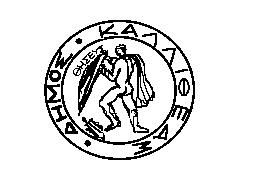 ΝΟΜΟΣ ΑΤΤΙΚΗΣΔΗΜΟΣ ΚΑΛΛΙΘΕΑΣ		                               			ΕΠΙΤΡΟΠΗ ΠΟΙΟΤΗΤΑΣ ΖΩΗΣΣΥΝΕΔΡΙΑΣΗ: 4η/2020					   Καλλιθέα, 16/10/2020ΠΙΝΑΚΑΣ ΠΕΡΙΛΗΨΗΣ Στην Καλλιθέα σήμερα 16.10.2020 δημοσιεύεται ο Πίνακας Περίληψης των θεμάτων της Πρόσκλησης, με αρ. πρωτ. 43732/08.10.2020, για συνεδρίαση της Επιτροπής Ποιότητας Ζωής που πραγματοποιήθηκε στις 13.10.2020 και ώρα 14:00 και ο αριθμός των αποφάσεων που ελήφθησαν ως εξής:ΕΝΤΟΣ ΗΜΕΡΗΣΙΑΣ ΔΙΑΤΑΞΗΣ                                                                                       Η ΠΡΟΕΔΡΟΣ Ε.Π.Ζ.                                                                                      ΜΑΡΓΑΡΙΤΗ ΒΑΣΙΛΙΚΗ                          ΑΡ. ΑΠΟΦΑΣΗΣΠΕΡΙΛΗΨΗ ΠΕΡΙΛΗΨΗ 6ΑΠΟΦΑΣΙΖΕΙ ΚΑΤΑ ΠΛΕΙΟΨΗΦΙΑΕγκρίνει για το διάστημα από τον Οκτώβριο του 2020 & εφεξής ανά (6) έξι μήνες τη χωροθέτηση  & τον ακριβή τόπο λειτουργίας των λαϊκών αγορών ως εξής:        Λαϊκή Αγορά Αγία Ελεούσα της Β' Πειραιά (ημέρα Τρίτη) εκ περιτροπής ανά (6) έξι μήνες (αρχής γενομένης από τον Οκτώβριο 2020) με την παρακάτω σειρά στις οδούς:- Στην οδό ΛΑΣΚΑΡΙΔΟΥ ΑΠΟ ΑΓ. ΕΛΕΟΥΣΗΣ ΜΕΧΡΙ ΦΟΡΝΕΖΗ- Στην οδό ΛΥΚΟΥΡΓΟΥ ΑΠΟ ΑΓ. ΕΛΕΟΥΣΗΣ ΜΕΧΡΙ ΦΟΡΝΕΖΗ..- Στην οδό ΣΠΑΡΤΗΣ ΑΠΟ ΑΡΑΠΑΚΗ ΜΕΧΡΙ ΑΚΡΟΠΟΛΕΩΣ & ΣΑΠΦΟΥΣ ΑΠΟ ΙΑΤΡΙΔΟΥ ΜΕΧΡΙ ΣΑΠΦΟΥΣ 169.              - Στην οδό ΛΥΚΟΥΡΓΟΥ ΑΠΟ ΑΓ. ΕΛΕΟΥΣΗΣ ΜΕΧΡΙ ΦΟΡΝΕΖΗ.Λαϊκή Αγορά Τζιτζιφιές της Β' Πειραιά(ημέρα Τρίτη) εκ περιτροπής ανά (6) έξι μήνες (αρχής γενομένης από τον Οκτώβριο 2020) με την παρακάτω σειρά στις οδούς:-Στην οδό ΣΟΦΟΚΛΕΟΥΣ ΑΠΟ ΗΛΕΚΤΡΑΣ ΜΕΧΡΙ ΦΟΙΝΙΚΩΝ.-Στην οδό ΑΝΔΡΟΜΑΧΗΣ ΑΠΟ ΤΑΓΜΑΤΑΡΧΟΥ ΠΛΕΣΣΑ ΜΕΧΡΙ ΗΛΕΚΤΡΑΣ.-Στην οδό ΚΕΚΡΟΠΟΣ από ΗΛΕΚΤΡΑΣ ΜΕΧΡΙ ΛΥΣΙΚΡΑΤΟΥΣ.-Στην οδό ΛΥΣΙΚΡΑΤΟΥΣ ΑΠΟ ΜΕΤΑΜΟΡΦΩΣΕΩΣ ΜΕΧΡΙ ΛΑΜΠΡΟΥ ΚΑΤΣΩΝΗΑΠΟΦΑΣΙΖΕΙ ΚΑΤΑ ΠΛΕΙΟΨΗΦΙΑΕγκρίνει για το διάστημα από τον Οκτώβριο του 2020 & εφεξής ανά (6) έξι μήνες τη χωροθέτηση  & τον ακριβή τόπο λειτουργίας των λαϊκών αγορών ως εξής:        Λαϊκή Αγορά Αγία Ελεούσα της Β' Πειραιά (ημέρα Τρίτη) εκ περιτροπής ανά (6) έξι μήνες (αρχής γενομένης από τον Οκτώβριο 2020) με την παρακάτω σειρά στις οδούς:- Στην οδό ΛΑΣΚΑΡΙΔΟΥ ΑΠΟ ΑΓ. ΕΛΕΟΥΣΗΣ ΜΕΧΡΙ ΦΟΡΝΕΖΗ- Στην οδό ΛΥΚΟΥΡΓΟΥ ΑΠΟ ΑΓ. ΕΛΕΟΥΣΗΣ ΜΕΧΡΙ ΦΟΡΝΕΖΗ..- Στην οδό ΣΠΑΡΤΗΣ ΑΠΟ ΑΡΑΠΑΚΗ ΜΕΧΡΙ ΑΚΡΟΠΟΛΕΩΣ & ΣΑΠΦΟΥΣ ΑΠΟ ΙΑΤΡΙΔΟΥ ΜΕΧΡΙ ΣΑΠΦΟΥΣ 169.              - Στην οδό ΛΥΚΟΥΡΓΟΥ ΑΠΟ ΑΓ. ΕΛΕΟΥΣΗΣ ΜΕΧΡΙ ΦΟΡΝΕΖΗ.Λαϊκή Αγορά Τζιτζιφιές της Β' Πειραιά(ημέρα Τρίτη) εκ περιτροπής ανά (6) έξι μήνες (αρχής γενομένης από τον Οκτώβριο 2020) με την παρακάτω σειρά στις οδούς:-Στην οδό ΣΟΦΟΚΛΕΟΥΣ ΑΠΟ ΗΛΕΚΤΡΑΣ ΜΕΧΡΙ ΦΟΙΝΙΚΩΝ.-Στην οδό ΑΝΔΡΟΜΑΧΗΣ ΑΠΟ ΤΑΓΜΑΤΑΡΧΟΥ ΠΛΕΣΣΑ ΜΕΧΡΙ ΗΛΕΚΤΡΑΣ.-Στην οδό ΚΕΚΡΟΠΟΣ από ΗΛΕΚΤΡΑΣ ΜΕΧΡΙ ΛΥΣΙΚΡΑΤΟΥΣ.-Στην οδό ΛΥΣΙΚΡΑΤΟΥΣ ΑΠΟ ΜΕΤΑΜΟΡΦΩΣΕΩΣ ΜΕΧΡΙ ΛΑΜΠΡΟΥ ΚΑΤΣΩΝΗ